Information aux 
cyclistes VTT et promeneursUne compétition de VTT aura lieu le samedi 17 Mai  de 8h30 à 15h
dans le cadre des Jeux de Genève.Le départ se fera de la gare d’arrivée du Téléphérique
sur des tracés VTT balisés. 
Ces tracés seront donc inaccessibles
aux cyclistes VTT et promeneurs pendant la compétition.Vous trouverez ci-dessous les plans des chemins
empruntés, ce qui vous permettra de les localiser 
et ainsi de les éviter.Nous vous remercions par avance 
pour votre compréhensionSalutations sportives.Club RVTT et le Comité d’organisation des Jeux de GenèvePour toute question : coordination@jeuxdegeneve.ch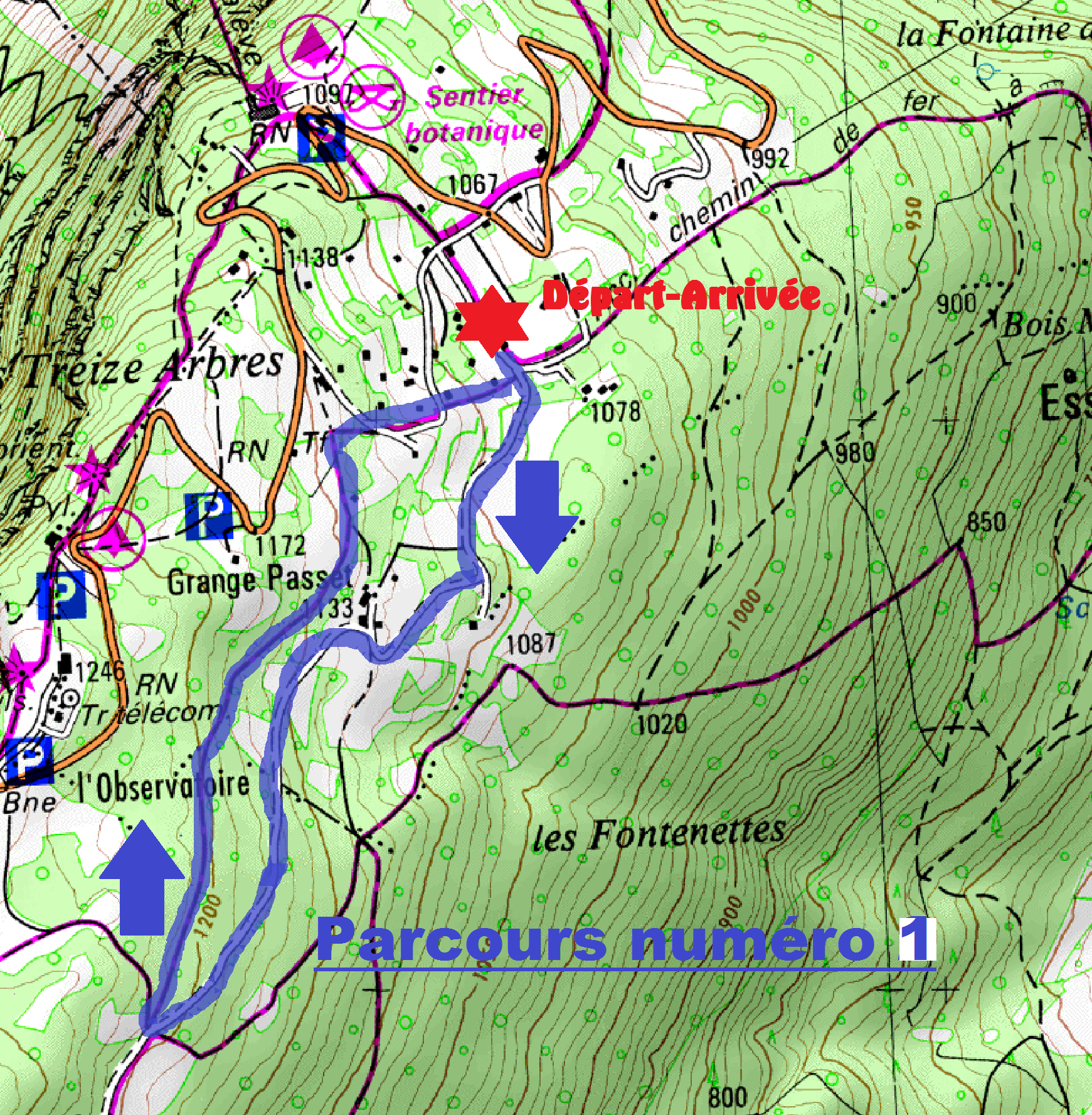 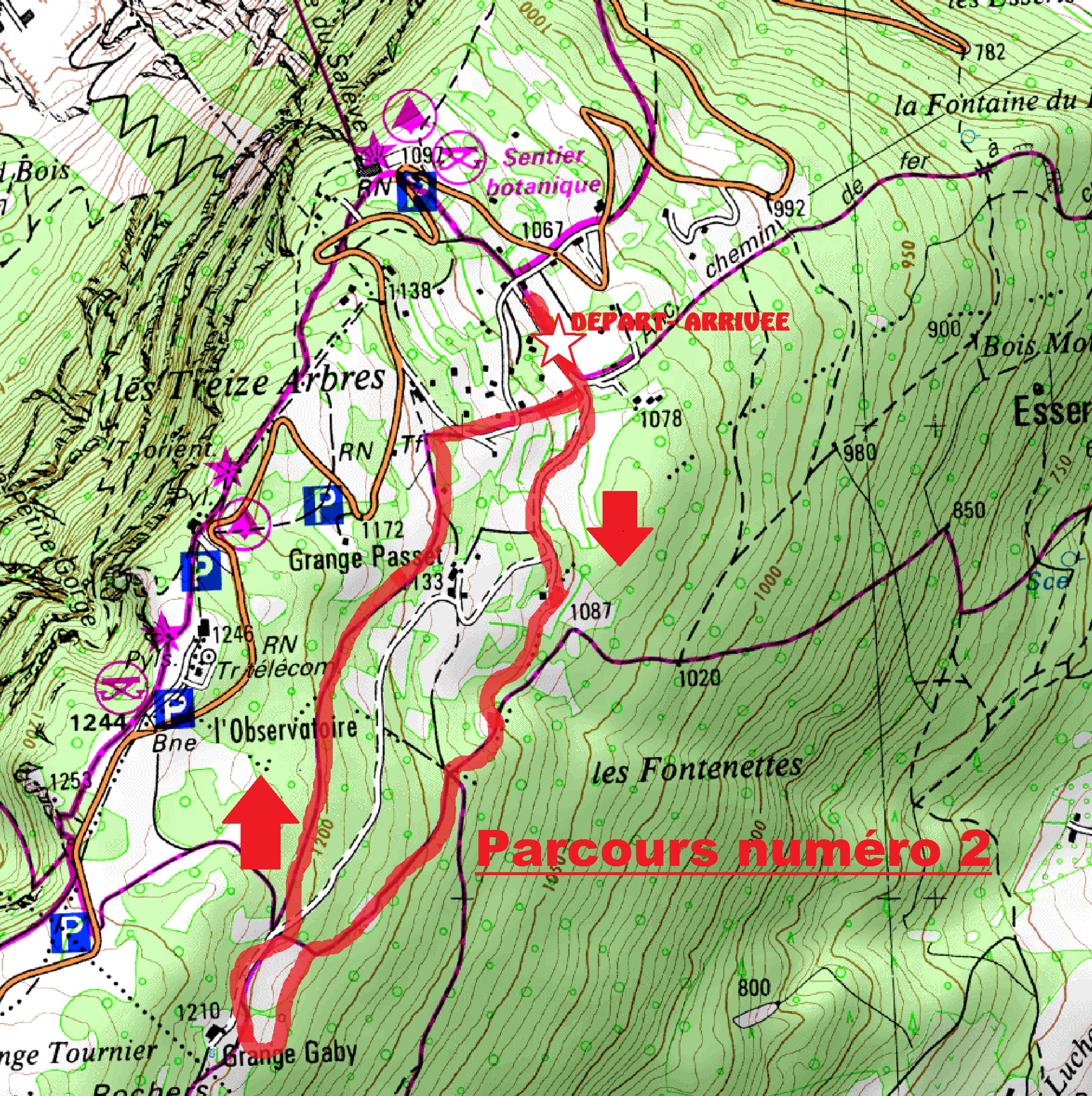 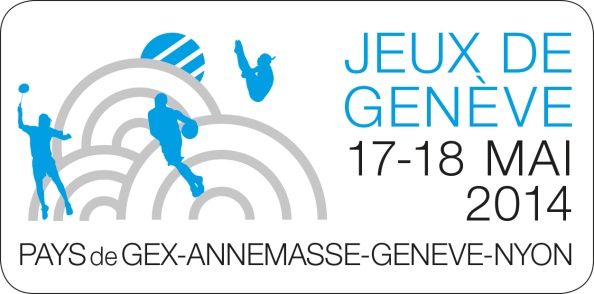 www.jeuxdegeneve.ch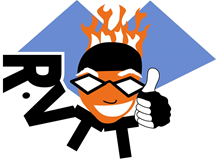 Ville la Grand, partenaire RVTT